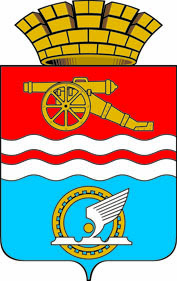 СВЕРДЛОВСКАЯ ОБЛАСТЬАДМИНИСТРАЦИЯ КАМЕНСК-УРАЛЬСКОГО ГОРОДСКОГО ОКРУГАПОСТАНОВЛЕНИЕот 14.04.2021  № 305О порядке и условиях предоставления ежегодного дополнительного оплачиваемого отпуска за выслугу лет работникам, замещающим должности, не отнесенные к должностям муниципальной службы, и осуществляющим техническое обеспечение деятельности Администрации Каменск-Уральского городского округаВ целях повышения социальной защищенности работников, замещающих должности, не отнесенные к должностям муниципальной службы, и осуществляющим техническое обеспечение деятельности Администрации Каменск-Уральского городского округа, на основании статьи 116 Трудового кодекса Российской Федерации, и с учетом Указа Губернатора Свердловской области от 30.04.2002 №  245-УГ «О ежегодном дополнительном оплачиваемом отпуске работников, занимающих должности, не отнесенные к государственным должностям государственной службы Свердловской области, и осуществляющих техническое обеспечение деятельности органов государственной власти Свердловской области»  Администрация Каменск-Уральского городского округа		Каменска -                                                ПОСТАНОВЛЯЕТ:1. Установить продолжительность ежегодного дополнительного оплачиваемого отпуска за выслугу лет работникам, замещающим должности, не отнесенные к должностям муниципальной службы, и осуществляющим техническое обеспечение деятельности Администрации Каменск-Уральского городского округа, в зависимости от стажа работы:1) от 3 до 8 лет – 3 календарных дня;2) от 8 до 13 лет – 5 календарных дней;3) от 13 до 18 лет – 7 календарных дней;4) от 18 до 23 лет – 9 календарных дней;5) свыше 23 лет – 11 календарных дней.2. Исчисление стажа для предоставления ежегодного дополнительного оплачиваемого отпуска за выслугу лет осуществляется по правилам,  аналогичным правилам, установленным Положением об исчислении стажа работы работников федеральных государственных органов, замещающих должности, не являющиеся должностями федеральной государственной гражданской службы, для выплаты им ежемесячной надбавки к должностному окладу за выслугу лет», утвержденным приказом Министерства здравоохранения и социального развития Российской Федерации от 27.12.2007 № 808. 3. Рекомендовать руководителям органов местного самоуправления Каменск-Уральского городского округа утвердить порядок и условия предоставления ежегодного дополнительного оплачиваемого отпуска за выслугу лет работникам, замещающим должности, не отнесенные к должностям муниципальной службы, и осуществляющим техническое обеспечение деятельности соответствующих органов местного самоуправления Каменск-Уральского городского округа.4. Опубликовать настоящее постановление в газете «Каменский рабочий» 
и разместить на официальном сайте муниципального образования.	5. Контроль исполнения настоящего постановления возложить на руководителя аппарата Администрации городского округа Ялунина А.В.Глава Каменск-Уральского городского округа				        А.А. Герасимов